212030, г. Могилёв, пр-т  Мира, 6,т/ф. (+375 222) 50-18-03; 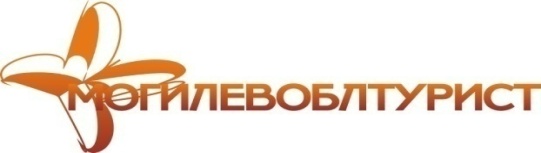 (033) 690 00 35;  (029) 381 88 58www.intourist.byЧешские каникулыВроцлав, Дрезден, Прага31.10.2019-05.11.2019г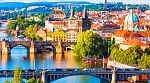 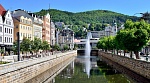 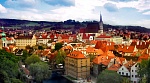 Стоимость тура:130евро + 60 бел.рублейВ СТОИМОСТЬ ВХОДИТ:проезд комфортабельным автобусом; услуги гида; экскурсионно-транспортное обслуживание по программепроживание: 1 ночь в г.Вроцлав, 2 ночи в Праге  в отелях  в номерах с удобствами по 2-3 человека; 3 завтрака;  ДОПОЛНИТЕЛЬНО ОПЛАЧИВАЕТСЯ:личные расходы;водное путешествие по Влтаве на кораблике (билет 25 евро включает ужин «шведский стол»). Входной билет в Дрезденскую картинную галерею 10 евро, аудиогид 3 евро.Консульский сбор: 60  евро, дети до 12 лет-б/п.
·         услуги визового центра 18 евро;
·         медицинская страховка 3 USD;
Необходимые документы:действительный паспорт для всех, детям до 18 лет, выезжающим без родителей - нотариально заверенное разрешение от обоих родителей. Контактное лицо Оксана 50-18-03; (033) 690 00 35;  (029) 381 88 581 день:31.10.Выезд в 21 00 из Могилева. Транзит по территории РБ, РП.
2 день:01.11Прибытие во Вроцлав во второй половине дня.Размещение в отеле. Свободное время для прогулки по городу самостоятельно.Вроцлав - город с почти 2000 летней историей, «святой цветок Европы, жемчужина среди городов». Старинный польский город, в начале нашего века приобрел новую достопримечательность: маленьких человечков, на поиски которых приезжают туристы из разных стран.Самостоятельный шопинг недалеко от отеля много магазинов.Ночлег .3 день:02.11.Завтрак. Переезд в  г. Дрезден- столицу СаксонииЭкскурсия  по городу 2 часа.  Как и прочие практичные немецкие города в эпоху Средневековья Дрезден больше заботили вопросы удачного обмена на серебро телеги зерна или бочки форели. Но город одним из первых осознал силу и прелесть искусства, в результате чего навсегда превратился в образец вкуса в области живописи и архитектуры. Закрепившееся звание «Флоренции на Эльбе» намекает на то, что сегодня столица Саксонии поразит вас своими памятниками архитектуры в лучших традициях барокко: Оперный театр Земпера, Дрезденский дворец, Цвингер, Фрауенкирхе, достопримечательности террасы Брюля, превратившие прогулки по набережной Эльбы в сплошное эстетическое удовольствие, театральная площадь, придворная церковь, новый рынок и др.*Но особенно дрезденцы гордятся государственными художественными собраниями своего города, почетное место среди которых по праву принадлежит Дрезденской картинной галерее. Не упустите возможности прикоснуться к величию «Секстинской мадонны» Рафаэля, разглядеть складочки порчевой юбки «Шоколадницы», найти и рассмотреть картины Рембрандта, Дюрера, Тициана.(За доп. оплату входной билет в Дрезденскую картинную галерею 10 евро, аудиогид 3 евро.)самостоятельноСвободное время и самостоятельный шопинг 4 часа.Выезд из Дрездена ориентировочно 18 00.Переезд в  Прагу. Размещение на ночлег4 день:03.11.08:00 – 09:00 Завтрак. Обзорная экскурсия по городу Праге : Старинная красавица-Прага, которую называют Городом Ста Шпилей, раскинулась вдоль живописных берегов реки Влтавы. Вы увидите  Пражский Град, Королевский дворец, Собор Святого Вита со входом , Карлов Мост, экскурсия по Старому городу: Староместкая площадь, известные во всем мире часы «Орлой», самая дорогая улица Праги - Парижская, Костел Девы Марии, Костел Святого Николая, Еврейский город, еврейская ратуша, памятник Яну Гусу и многое др. ВНИМАНИЕ! Вход в объекты Пражского Града не предусмотрен в рамках обзорной экскурсии по Праге. Свободное время для прогулки по Праге самостоятельно: Пражский зоопарк, который занимает 6 место в мировом рейтинге (вх. билет 7,5 €) музеи и картинные галереи (вх. билеты от 5€), башню Петршин (4€), кафе, торговые центры, магазины и др. После насыщенного яркими впечатлениями дня, хочется отдохнуть. Насладится чарующим видом города на 9 холмах, его ночными огнями под тихий плеск спокойной Влтавы.*Желающие смогут совершить увлекательное водное путешествие по Влтаве на кораблике (билет 25 евро включает ужин «шведский стол»).Ночлег в отеле.5 день:04.11. Завтрак. Выселение из Отеля до 11 00 .Самостоятельное время в Праге до 17 00 Отправление от отеля в Могилев  в 17 00 .
Ночной переезд транзит по Чехии и Польше.6 день:05.11.Приезд в  Могилев   во второй половине дня.   